FONDS D’EXPERIMENTATION POUR  (FEJ)APPEL A PROJETS«DEVELOPPEMENT DES ORGANISATIONS DE JEUNES DIRIGEES PAR LES JEUNES»- APOJ PRESENTATION D’UNE CANDIDATURE D’EXPERIMENTATIONLe dossier complet est à déposer le 15 avril 2014 minuit au plus tard.Délai de rigueurSur le site http://www.experimentation.jeunes.gouv.frRubrique « déposer un projet » Le dossier complet devra être déposé en format zip Note préliminaire sur l’évaluation des projets retenus : Cet appel à projet se déroulera en deux phases :> Une phase de sélection des projets > Une phase de sélection des évaluations Phase 1 : Sélection des projetsDans la première phase, les structures voulant candidater pourront déposer un dossier de candidature d’expérimentation détaillé, téléchargeable sur le site du FEJ.Ce projet devra être déposé dans la rubrique « Déposer un projet », avant le mardi 15 avril 2014 à minuit. Une sélection des projets sera ensuite opérée par un jury de sélection composé de spécialistes de la thématique, réuni par le Fonds d’expérimentation Jeunesse.Phase 2 : Sélection des évaluationsA l’issue de cette sélection, un ou plusieurs appels d’offres d’évaluation seront publiés en direction des évaluateurs potentiels compétents, en vue d’une sélection par le FEJ. Les cahiers des charges préciseront les attentes et objectifs de ces évaluations, en cohérence avec la nature des projets proposés. Une sélection des évaluations sera opérée et les projets seront définitivement retenus, après accord pour intégrer le protocole d’évaluation prévu par l’évaluateur retenu. Les projets sélectionnés feront en effet l’objet d’évaluations communes externes et indépendantes, sélectionnées au niveau national par une procédure d’appel d’offres. Les contraintes liées au protocole d’enquête défini par l’évaluateur, s’imposeront aux projets retenus dans le cadre du présent appel à projets. Les évaluateurs retenus pourront procéder notamment à des entretiens ou faire passer des questionnaires aux acteurs, partenaires et bénéficiaires du projet. Remplissez le fichier « Annexe 1 – Public Prévision.xls », à joindre au dossier de candidature au format Excel.Remplissez le fichier « Annexe 2 – Budget Previsionnel.xls », à joindre au dossier de candidature au format Excel.Engagement du porteur de projetFait à   :                                          Le       AttentionToute fausse déclaration est passible de peines d’emprisonnement et d’amendes prévues par les articles 441-6 et 441-7 ducode pénal.Le droit d’accès aux informations prévues par la loi n° 78-17 du 6 janvier 1978 relative à l’informatique, aux fichiers et auxlibertés s’exerce auprès du service ou de l’Etablissement auprès duquel vous avez déposé votre dossier.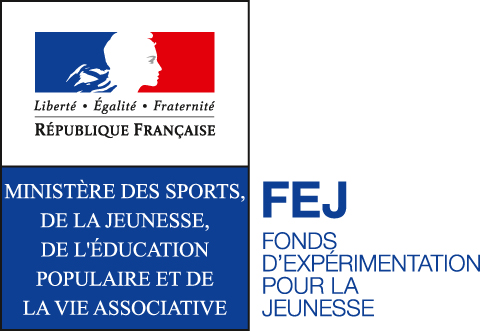 LOGOS DES PORTEURSIdentification de la structure porteuse du projetNom (association/structure) :Sigle : Type de structure (établissement public, association,  collectivité territoriale, etc.) :Numéro SIRET : Adresse du siège : Adresse de correspondance, si différente :Téléphone : Courriel : Adresse site internet :Nom (association/structure) :Sigle : Type de structure (établissement public, association,  collectivité territoriale, etc.) :Numéro SIRET : Adresse du siège : Adresse de correspondance, si différente :Téléphone : Courriel : Adresse site internet :Nom (association/structure) :Sigle : Type de structure (établissement public, association,  collectivité territoriale, etc.) :Numéro SIRET : Adresse du siège : Adresse de correspondance, si différente :Téléphone : Courriel : Adresse site internet :Identification du responsable de la structure qui porte le projet (le représentant légal : le président ou autre personne désignée par les statuts)Identification du responsable de la structure qui porte le projet (le représentant légal : le président ou autre personne désignée par les statuts)Identification du responsable de la structure qui porte le projet (le représentant légal : le président ou autre personne désignée par les statuts)Nom : Prénom : Fonction : Téléphone fixe : Téléphone portable :Courriel : Nom : Prénom : Fonction : Téléphone fixe : Téléphone portable :Courriel : Nom : Prénom : Fonction : Téléphone fixe : Téléphone portable :Courriel : Identification de la personne qui pilote le projet (référent opérationnel) :Identification de la personne qui pilote le projet (référent opérationnel) :Identification de la personne qui pilote le projet (référent opérationnel) :Nom : Prénom : Fonction : Téléphone fixe : Téléphone portable :Courriel :Nom : Prénom : Fonction : Téléphone fixe : Téléphone portable :Courriel :Nom : Prénom : Fonction : Téléphone fixe : Téléphone portable :Courriel :Informations complémentaires sur la structure :Informations complémentaires sur la structure :Informations complémentaires sur la structure :Pour les structures associatives date de la création de la structure :Montant du budget annuel de la structure pour l’exercice N -1 : Nombre de salariés :                                                                  dont équivalents temps plein (ETP) :Avez-vous déjà été subventionné par le FEJ ? Si oui, précisez sur quel appel à projets :Pour les structures associatives date de la création de la structure :Montant du budget annuel de la structure pour l’exercice N -1 : Nombre de salariés :                                                                  dont équivalents temps plein (ETP) :Avez-vous déjà été subventionné par le FEJ ? Si oui, précisez sur quel appel à projets :Pour les structures associatives date de la création de la structure :Montant du budget annuel de la structure pour l’exercice N -1 : Nombre de salariés :                                                                  dont équivalents temps plein (ETP) :Avez-vous déjà été subventionné par le FEJ ? Si oui, précisez sur quel appel à projets :LE PROJET PROPOSETHEMATIQUE DU PROJETTHEMATIQUE DU PROJETLe projet peut porter sur un ou plusieurs programmes.Cochez les cases correspondantesAxe 1 – APPUI A LA CREATION et au regroupement D’ORGANISATIONS DE JEUNES DIRIGEES PAR LES JEUNES (MOINS DE 30 ANS)Axe 1 – APPUI A LA CREATION et au regroupement D’ORGANISATIONS DE JEUNES DIRIGEES PAR LES JEUNES (MOINS DE 30 ANS)Axe 2 – MOBILISATION DE DAVANTAGE DE JEUNES Axe 2 – MOBILISATION DE DAVANTAGE DE JEUNES Axe 3 – RECONNAISSANCE DANS LE DEBAT PUBLIC DES ORGANISATIONS ET DES RESEAUX DE JEUNESAxe 3 – RECONNAISSANCE DANS LE DEBAT PUBLIC DES ORGANISATIONS ET DES RESEAUX DE JEUNESDESCRIPTION GENERALE DU PROJETDESCRIPTION GENERALE DU PROJETTitre du projet :Titre du projet :Résumé du projet, en trois ou quatre lignes maximum :Résumé du projet, en trois ou quatre lignes maximum :Est-ce un projet nouveau pour votre structure ? Cochez la case correspondante.Est-ce un projet nouveau pour votre structure ? Cochez la case correspondante.OuiNONSi non, le projet a été initié la première fois en quelle année ? Pourquoi avoir choisi de développer ces axes particuliers dans le cadre d’un projet existant ?Si non, le projet a été initié la première fois en quelle année ? Pourquoi avoir choisi de développer ces axes particuliers dans le cadre d’un projet existant ?Description du projetOBJECTIFS DU PROJETOBJECTIFS DU PROJETContexte, besoins identifiés et objectif général du projet :Précisez les éléments de contexte et besoins identifiés conduisant à la mise en œuvre de votre projet. Les éléments de contexte liés aux spécificités du territoire seront également précisés s’il y a lieu (géographique, socioéconomique, démographique, partenariats existants sur le territoire, etc.).S’il s’agit de la poursuite d’un projet, les éléments de bilans des années précédentes seront joints à ce dossier.Contexte, besoins identifiés et objectif général du projet :Précisez les éléments de contexte et besoins identifiés conduisant à la mise en œuvre de votre projet. Les éléments de contexte liés aux spécificités du territoire seront également précisés s’il y a lieu (géographique, socioéconomique, démographique, partenariats existants sur le territoire, etc.).S’il s’agit de la poursuite d’un projet, les éléments de bilans des années précédentes seront joints à ce dossier.Objectifs principaux du projet (en lien avec les axes choisis) :Précisez les principaux objectifs opérationnels du projet.Objectifs principaux du projet (en lien avec les axes choisis) :Précisez les principaux objectifs opérationnels du projet.Objectif 1 :Objectif 2 :Objectif 3 :Autres :Description détaillée des actions mises en œuvre pour la réalisation des objectifs :(Une même action peut correspondre à plusieurs objectifs différents)Description détaillée des actions mises en œuvre pour la réalisation des objectifs :(Une même action peut correspondre à plusieurs objectifs différents)Action 1(préciser en quoi elles répondent aux axes et aux objectifs)Action 2(préciser en quoi elles répondent aux axes et aux objectifs)Action 3(préciser en quoi elles répondent aux axes et aux objectifs)Action 4 :(préciser en quoi elles répondent aux axes et aux objectifs)En quoi le projet proposé présente-t-il une valeur ajoutée par rapport aux politiques publiques à destination des jeunes relatives à la prévention des violences faites aux femmes sur le territoire concerné et/ou plus largement ? En quoi le projet proposé présente-t-il une valeur ajoutée par rapport aux politiques publiques à destination des jeunes relatives à la prévention des violences faites aux femmes sur le territoire concerné et/ou plus largement ? MODALITES DE MISE EN ŒUVRE DU PROJETMODALITES DE MISE EN ŒUVRE DU PROJETDescription du (ou des) public(s) cible(s) :Description du (ou des) public(s) cible(s) :Caractéristiques du (ou des) public(s) cible(s) et modalités de sélectionEstimation du nombre de bénéficiaires potentiels Remplissez l’annexe 1 concernant les publics visés, à remettre au format Excel. Territoire(s) d’expérimentation :Précisez la région et le périmètre concernés ainsi que les spécificités du territoire (géographique, socioéconomique, démographique, partenariats mobilisés, etc.).Territoire(s) d’expérimentation :Précisez la région et le périmètre concernés ainsi que les spécificités du territoire (géographique, socioéconomique, démographique, partenariats mobilisés, etc.).Durée du projet (en mois) :Durée du projet (en mois) :Constitution de l’équipe projet (nombre d’ETP et domaine de compétences des personnes mobilisées) :Constitution de l’équipe projet (nombre d’ETP et domaine de compétences des personnes mobilisées) :Pilotage et coordination du projet :Pilotage et coordination du projet :Membres du comité de pilotage (ou de suivi de l’expérimentation) : Modalités d’organisation dont, fréquence prévisionnelle des réunions : PARTIES PRENANTES DU PROJETPartenaires principauxPartenaires principauxPartenaire 1Partenaire 1Nom / type de structureSituation géographique, implantation et rayonnementPartenariat habituel et/ou nouvellement établi pour ce projetModalités d’élaboration du projet (par exemple : mode de concertation, participation, consultation, implication des publics) ?Nature et rôle du partenaire dans le dispositif d’expérimentationLe cas échéant, cofinancements accordés ou sollicités (financier ou en nature) précisez les cofinancements obtenus pour le projetPartenaire 2 (le cas échéant)Partenaire 2 (le cas échéant)Nom / type de structureSituation géographique, implantation et rayonnementPartenariat habituel et/ou nouvellement établi pour ce projetModalités d’élaboration du projet (par exemple : mode de concertation, participation, consultation, implication des publics) Nature et rôle du partenaire dans le dispositif d’expérimentationLe cas échéant, cofinancements accordés ou sollicités (financier ou en nature) précisez les cofinancements obtenus pour le projetPartenaire 3 (le cas échéant)Partenaire 3 (le cas échéant)Nom / type de structureSituation géographique, implantation et rayonnementPartenariat habituel et /ou nouvellement établi pour ce projetModalités d’élaboration du projet (par exemple : mode de concertation, participation, consultation, implication des publics) Rôle du partenaire dans le dispositif d’expérimentationLe cas échéant, cofinancements accordés ou sollicités (financier ou en nature) précisez les cofinancements obtenus pour le projetPartenaire 4 …Partenaire 4 …Autres partenaires envisagés (le cas échéant)Autres partenaires envisagés (le cas échéant)Partenaire 1  Partenaire 1  Nom / type de structureType de partenariat :institutionnelopérationnelfinancierPartenaire 2  Partenaire 2  Nom / type de structureType de partenariat :institutionnelopérationnelfinancierPartenaire 3 …  Partenaire 3 …  Potentiel de transfert de l’expérimentationEn quoi les actions proposées sont–elles susceptibles de faire l’objet d’un essaimage ou d’un transfert en prenant en compte les réalités territoriales par d’autres structures et/ou sur d’autres territoires ou parties du territoire concerné ?Calendrier prévisionnel du déroulement de l’expérimentation2014Date de démarrage : Planning des actions programmées : 2015Planning des actions programmées : 2016Planning des actions programmées : description du public bénéficiaire prévisionnelBUDGET PREVISIONNEL LIE A L’ELABORATION ET LA MISE EN ŒUVRE DE L’EXPERIMENTATIONFICHE RESUME DE L’EXPERIMENTATION FICHE RESUME DE L’EXPERIMENTATION FICHE RESUME DE L’EXPERIMENTATION DOSSIER :                      (numéro attribué par nos services)DOSSIER :                      (numéro attribué par nos services)DOSSIER :                      (numéro attribué par nos services)LE PORTEUR DU PROJETLE PORTEUR DU PROJETLE PORTEUR DU PROJETNom de la structure : Nom de la structure : Nom de la structure : Responsable : Responsable : Responsable : Tél. : Courriel : Tél. : Courriel : Tél. : Courriel : LE PROJET D'EXPÉRIMENTATIONLE PROJET D'EXPÉRIMENTATIONLE PROJET D'EXPÉRIMENTATIONTitre : Titre : Titre : Objectifs : Objectifs : Objectifs : Territoire(s) d'expérimentation :Territoire(s) d'expérimentation :Territoire(s) d'expérimentation :Public(s) cible(s) : Total jeunes bénéficiaires :Principales actions :Public(s) cible(s) : Total jeunes bénéficiaires :Principales actions :Public(s) cible(s) : Total jeunes bénéficiaires :Principales actions :Parties prenantes : Parties prenantes : Parties prenantes : LES DONNÉES BUDGÉTAIRES LES DONNÉES BUDGÉTAIRES LES DONNÉES BUDGÉTAIRES Montant%Subvention demandée au titre de l’expérimentationBudget total propre à l'expérimentation
Le porteur de projetSi le signataire n’est pas le représentant légal de la structure, merci de joindre le pouvoir lui permettant d’engager celle-ci.Je soussigné(e), (nom et prénom)................................................................................. représentant(e) légal(e) de ……… ……... (nom de la structure),- certifie que la structure porteuse du projet  est régulièrement déclarée- certifie qu’elle est en règle au regard de l’ensemble des déclarations sociales et fiscales ainsi que des cotisations et paiements correspondants ;- certifie exactes et sincères les informations du présent dossier, notamment la mention de l’ensemble des demandes de subventions introduites auprès d’autres financeurs publics ainsi que l’approbation du budget par les instances statutaires demande une subvention de : ……………………€ au total pour mener le projet décrit dans le dossier de candidature déposé en réponse à l’appel à projet pour des expérimentations pour la jeunesse porté par le Ministère des sports, de la jeunesse, de l’éducation populaire et de la vie associative.POUR LE PORTEUR DE PROJETM. XQualité